APPENDICESQUESTIONNAIREStatement for Questionnaire I know Google Classroom.I know how to operate Google Classroom well.I can organize the class on Google Classroom.Google Classroom is one of the online learning systems that I use to assess students’ learning activity.Assessing students’ learning activity is easier while using Google Classroom.Google Classroom is effective in assessing students’ learning activity.I have experience in using Google Classroom while assessing students’ learning activity.I assess students in the beginning of learning activity through Google Classroom.I assess students during the learning activity through Google Classroom.I assess students in the end of learning activity through Google Classroom.I share the material for learning activity through Google Classroom.I share the assignment for learning activity through Google Classroom.Google Classroom can help me in learning activity.Google Classroom is effective for doing the learning activity.The use of Google Classroom gives me benefit in assessing students’ learning activity.Google Classroom helps me in assessing students’ learning activity.I recommend the use of Google Classroom for the other teachers while assessing students’ learning activity.Table of Questionnaire’s Result INTERVIEWInterview GuidelineApakah anda menggunakan Google Classroom sebagai media untuk kegiatan pembelajaran di kelas online?Mengapa anda menggunakan Google Classroom untuk menilai kegiatan belajar siswa di masa pandemi COVID-19?Bagaimana cara anda menilai kegiatan belajar siswa dengan menggunakan Google Classroom?Bentuk tugas seperti apa yang biasanya atau sering anda gunakan untuk menilai siswa dalam kegiatan belajar melalui Google Classroom?Benuk penilaian seperti apa yang biasanya atau sering anda gunakan untuk menilai siswa dalam kegiatan belajar melalui Google Classroom?Apakah anda memiliki kendala dalam menilai kegiatan belajar siswa melalui Google Classroom? Bila ya, apa saja?Apakah anda merekomendasikan penggunaan Google Classroom dalam menilai  kegiatan belajar siswa? DOCUMENTATIONInterview Video Recording (Virtual Zoom Meeting)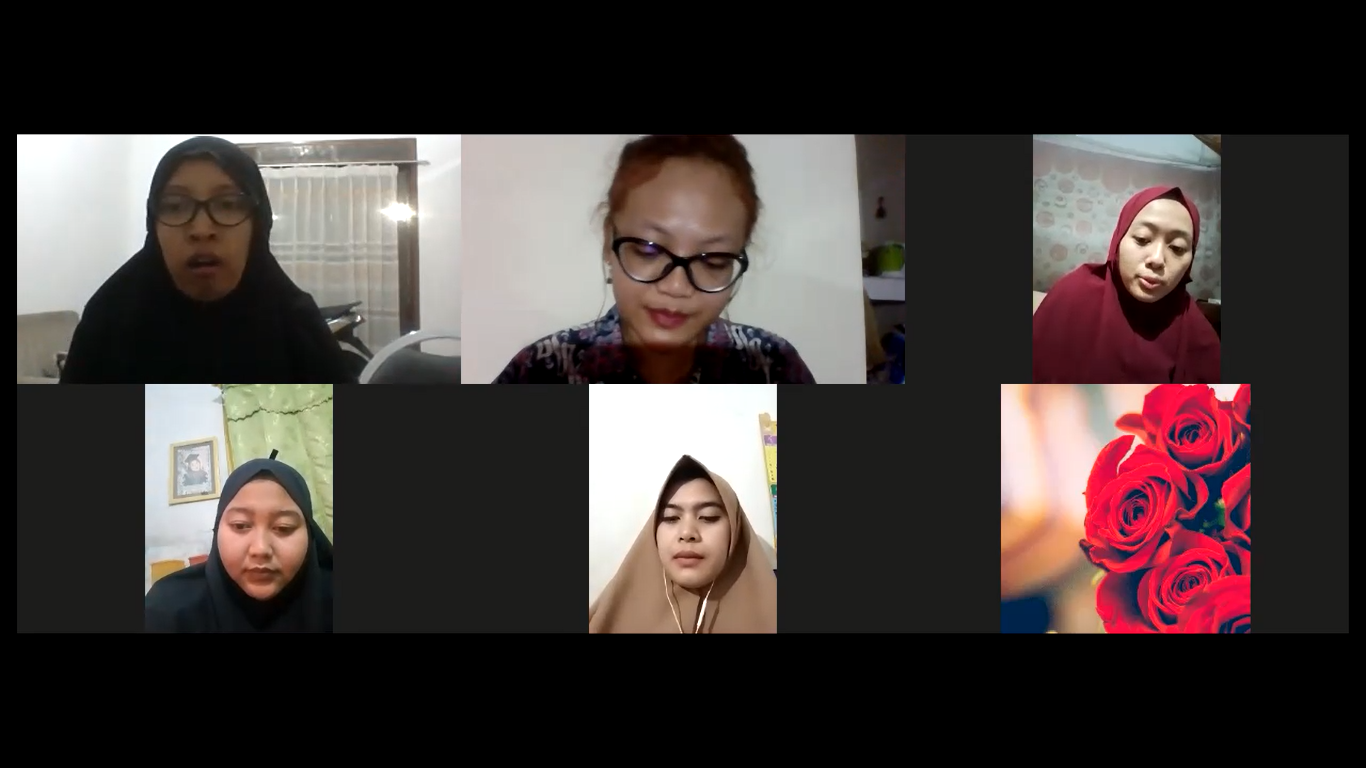 No. StatementsAnswersAnswersAnswersAnswersAnswersAnswersAnswersAnswersAnswersAnswersAnswersNo. StatementsStrongly Agree Strongly Agree Agree Agree Neutral Neutral Disagree Disagree Strongly Disagree Strongly Disagree Strongly Disagree No. Statements%Total%Total%Total%Total%Total1.S144.485095.6100002.S227.8550922.2400003.S327.8544.4827.8500004.S422.2455.61016.73005.615.S516.7355.61027.8500006.S611.1272.21316.7300007.S716.7366.71211.125.61008.S816.7338.9727.8516.73009.S916.7355.61011.1216.730010.S1016.7355.61011.1216.730011.S1127.8555.6105.6111.120012.S1227.8544.4822.245.610013.S1333.3655.61011.12000014.S1427.8555.61016.73000015.S1522.2461.11111.125.6 10016.S1627.8561.11111.12000017.S1727.8550922.240000Total07415016705001401No. StatementsAnswersAnswersAnswersAnswersAnswersAnswersAnswersAnswersAnswersAnswersNo. StatementsStrongly Agree Strongly Agree Agree Agree Neutral Neutral Disagree Disagree Strongly Disagree Strongly Disagree No. Statements%Total%Total%Total%Total%Total1.Statement 144.485095.6100002.Statement 227.8550922.2400003.Statement 327.8544.4827.8500004.Statement 422.2455.61016.73005.615.Statement 516.7355.61027.8500006.Statement 611.1272.21316.7300007.Statement 716.7366.71211.125.61008.Statement 816.7338.9727.8516.73009.Statement 916.7355.61011.1216.730010.Statement 1016.7355.61011.1216.730011.Statement 1127.8555.6105.6111.120012.Statement 1227.8544.4822.245.610013.Statement 1333.3655.61011.12000014.Statement 1427.8555.61016.73000015.Statement 1522.2461.11111.125.6 10016.Statement 1627.8561.11111.12000017.Statement 1727.8550922.240000Total-74-167-50-14-1No. StatementsAnswersAnswersAnswersAnswersAnswersNo. StatementsStrongly Agree %Agree %Neutral %Disagree %Strongly Disagree %No. Statements%%%%%1.S144.4505.6002.S227.85022.2003.S327.844.427.8004.S422.255.616.705.65.S516.755.627.8006.S611.172.216.7007.S716.766.711.15.608.S816.738.927.816.709.S916.755.611.116.7010.S1016.755.611.116.7011.S1127.855.65.611.1012.S1227.844.422.25.6013.S1333.355.611.10014.S1427.855.616.70015.S1522.261.111.15.6 016.S1627.861.111.10017.S1727.85022.200Total24501646